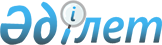 О внесении изменений в решение Жанакорганского районного маслихата от 30 декабря 2021 года №178 "О бюджете сельского округа Кыркенсе на 2022-2024 годы"
					
			С истёкшим сроком
			
			
		
					Решение Жанакорганского районного маслихата Кызылординской области от 18 апреля 2022 года № 219. Прекращено действие в связи с истечением срока
      Жанакорганский районный маслихат РЕШИЛ:
      1. Внести в решение Жанакорганского районного маслихата от 30 декабря 2021 года №178 "О бюджете сельского округа Кыркенсе на 2022-2024 годы" следующие изменения:
      пункт 1 изложить в новой редакции:
      "1. Утвердить бюджет сельского округа Кыркенсе на 2022-2024 годы согласно приложениям 1, 2 и 3 соответственно, в том числе на 2022 год в следующем объеме:
      1) доходы – 82 229,6 тысяч тенге, в том числе:
      налоговые поступления – 3 020 тысяч тенге;
      неналоговые поступления – 160 тысяч тенге;
      поступления от продажи основного капитала – 0;
      поступления трансфертов – 79 049,6 тысяч тенге;
      2) затраты – 82 744,1 тысяч тенге;
      3) чистое бюджетное кредитование – 0:
      бюджетные кредиты – 0;
      погашение бюджетных кредитов – 0;
      4) сальдо по операциям с финансовыми активами – 0:
      приобретение финансовых активов – 0;
      поступления от продажи финансовых активов государства – 0;
      5) дефицит (профицит) бюджета – - 514,5 тысяч тенге;
      6) финансирование дефицита (использование профицита) бюджета – 514,5 тысяч тенге;
      Приложение 1 к решению изложить в новой редакции согласно приложению к настоящему решению.
      2. Настоящее решение вводится в действие с 1 января 2022 года и подлежит официальному опубликованию. Бюджет сельского округа Кыркенсе на 2022 год
					© 2012. РГП на ПХВ «Институт законодательства и правовой информации Республики Казахстан» Министерства юстиции Республики Казахстан
				
      Секретарь Жанакорганского районного маслихата

Г.Сопбеков
Приложение к решению
Жанакорганского районного маслихата
от 18 апреля 2022 года № 219Приложение 1 к решению
Жанакорганского районного маслихата
от 30 декабря 2021 года № 178
Категория
Категория
Категория
Категория
Сомасы, мың теңге
Класс
Класс
Класс
Сомасы, мың теңге
Подкласс
Подкласс
Сомасы, мың теңге
1.Доходы
82 229,6
1
Налоговые поступления
3 020
04
Налоги на собственность
3 020
1
Hалоги на имущество
40
3
Земельный налог
180
4
Налог на транспортные средства
2 800
2
Неналоговые поступления
160
01
Доходы от государственной собственности
160
5
Доходы от сдачи в аренду имущества, находящегося в собственности государства
160
4
Поступление трансфертов
79 049,6
02
Трансферты из вышестоящих органов государственного управления
79 049,6
3
Трансферты из бюджетов городов районного значения, сел, поселков, сельских округов
79 049,6
Функциональная группа
Функциональная группа
Функциональная группа
Функциональная группа
Сомасы, мың
теңге
Администратор бюджетных программ
Администратор бюджетных программ
Администратор бюджетных программ
Сомасы, мың
теңге
Программа
Программа
Сомасы, мың
теңге
Наименование
Сомасы, мың
теңге
II. Затраты
82 744,1
1
Государственные услуги общего характера
36 204
124
Аппарат акима города районного значения, села, поселка, сельского округа
36 204
001
Услуги по обеспечению деятельности акима города районного значения, села, поселка, сельского округа
36 204
6
Социальная помощь и социальное обеспечение
3 553
124
Аппарат акима города районного значения, села, поселка, сельского округа
3 553
003
Оказание социальной помощи нуждающимся гражданам на дому
3 553
7
Жилищно-коммунальное хозяйство
8 485,7
124
Аппарат акима города районного значения, села, поселка, сельского округа
8 485,7
008
Освещение улиц в населенных пунктах
2 760,7
009
Обеспечение санитарии населенных пунктов
263
011
Благоустройство и озеленение населенных пунктов
5 462
8
Культура, спорт, туризм и информационное пространство
16 150
124
Аппарат акима города районного значения, села, поселка, сельского округа
15 887
006
Поддержка культурно-досуговой работы на местном уровне
15 887
124
Аппарат акима города районного значения, села, поселка, сельского округа
263
028
Проведение физкультурно- оздравительных и спортивных мероприятии на местном уровне
263
12
Транспорт и коммуникация
16 100
124
Аудандық маңызы бар қала, ауыл, кент, ауылдық округ әкімінің аппараты
16 100
045
Аудандық маңызы бар қалаларда, ауылдарда, кенттерде, ауылдық округтерде автомобиль жолдарын күрделі және орташа жөндеу
16 100
13
Прочие
2 251
124
Аппарат акима города районного значения, села, поселка, сельского округа
2 251
040
Реализация мероприятий для решения вопросов обустройства населенных пуктов в реализацию мер по содействию экономическому развитию регионов в рамках Государственной программы развития регионов до 2025 года
2 251
15
Трансферты
0,4
124
Аппарат акима города районного значения, села, поселка, сельского округа
0,4
044
Возврат сумм неиспользованных (недоиспользованных) целевых трансфертов, выделенных из республиканского бюджета за счет целевого трансферта из Национального фонда Республики Казахстан
0,3
048
Возврат неиспользованных (недоиспользованных)целевых трансфертов
0,1
5. Дефицит (профицит) бюджета
-514,5
6. Финансирование дефицита (использование профицита) бюджета
514,5
8 
Используемые остатки бюджетных средств
514,5
 1
Остатки средств бюджета
514,5
 01
Свободные остатки бюджетных средств
514,5